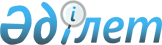 О внесении дополнения и изменений в постановления Правительства Республики Казахстан от 12 апреля 1999 года N 405 и от 19 октября 2000 года N 1568Постановление Правительства Республики Казахстан от 12 сентября 2001 года N 1184

      Правительство Республики Казахстан постановляет: 

      1. Внести в некоторые решения Правительства Республики Казахстан следующие дополнение и изменения: 

      1) в постановление Правительства Республики Казахстан от 12 апреля 1999 года N 405 P990405_ "О видах государственной собственности на государственные пакеты акций и государственные доли участия в организациях" (САПП Республики Казахстан, 1999 г., N 13, ст. 124): 

      в Перечне акционерных обществ и хозяйственных товариществ, государственные пакеты акций и доли которых отнесены к республиканской собственности, утвержденном указанным постановлением: 

      раздел "г. Алматы" дополнить строкой, порядковый номер 123-48, следующего содержания: 

      "123-48. ЗАО "Промсвязь"; 

      2) в постановление Правительства Республики Казахстан от 19 октября 2000 года N 1568 P001568_ "О реорганизации Республиканского государственного предприятия "Промсвязь": 

      в пункте 1 слова "открытое акционерное общество "Промсвязь" (далее - ОАО "Промсвязь")" заменить словами "закрытое акционерное общество "Промсвязь" (далее - Общество)"; 

      пункт 2 изложить в следующей редакции: 

      "1) при утверждении устава Общества основным предметом его деятельности определить: 

      производство инженерных микросхем; 

      проведение опытно-конструкторских разработок средств связи; 

      пуско-наладочные работы средств связи; 

      2) после государственной регистрации Общества в установленном порядке принять меры к увеличению его уставного капитала путем выпуска последующей эмиссии акций на сумму не более 25 процентов от общего размера выпущенного уставного капитала. Размещение последующей эмиссии акций произвести в соответствии с P991191_ Правилами реорганизации в акционерные общества высших учебных заведений и организаций научно-технической сферы, находящихся в республиканской собственности, утвержденными постановлением Правительства Республики Казахстан от 18 августа 1999 года N 1191; 

      3) после выполнения мероприятий, указанных в подпунктах 1), 2) настоящего пункта, осуществить продажу государственного пакета акций; 

      4) принять иные меры по реализации настоящего постановления.". 

      2. Настоящее постановление вступает в силу со дня подписания. 



 

         Премьер-Министр 

      Республики Казахстан 

 

(Специалисты: Склярова И.В.,                    Умбетова А.М.)     
					© 2012. РГП на ПХВ «Институт законодательства и правовой информации Республики Казахстан» Министерства юстиции Республики Казахстан
				